ProfilPartner v TPA Česká republikaProfesní kariéraOd roku 2022: Partner v TPA Česká republika Od roku 2007: Ředitel Back Office v TPA Česká republikaVzdělání a certifikátyAbsolvent Vysoké školy ekonomické v PrazeJazyková vybavenostČeský jazykAnglický jazykNěmecký jazykKlientské zaměření / službyŘÍZENÍ VNITŘNÍCH PROCESŮOdvětvíINFORMAČNÍ TECHNOLOGIELIDSKÉ ZDROJEŘÍZENÍ PROVOZUÚČETNICTVÍ, REPORTINGPRÁVO, OPATŘENÍ PROTI PRANÍ ŠPINAVÝCH PENĚZ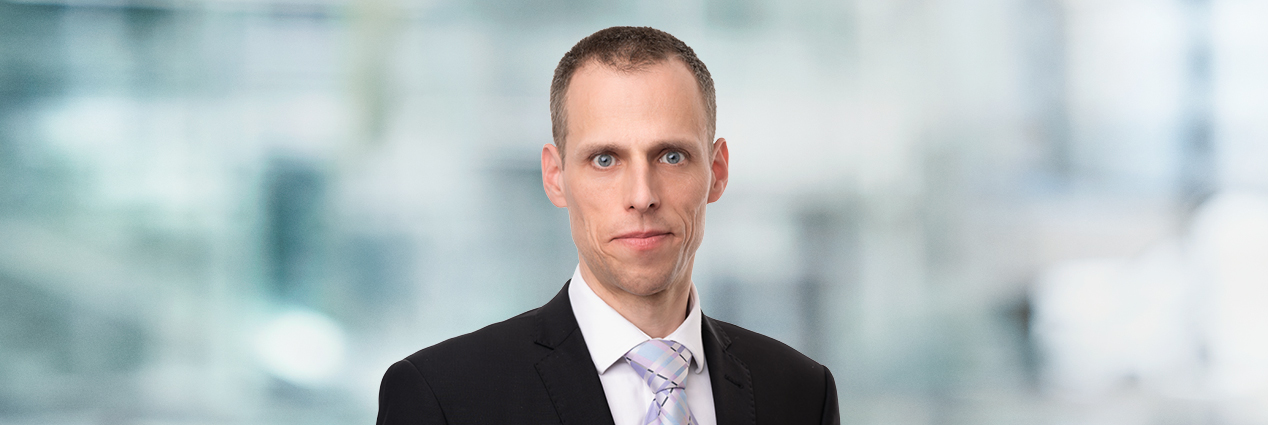 Jan RadolfKontaktJan Radolfjan.radolf@tpa-group.czTelefon: +420 222 826 220Mobil: +420 724 639 529TPA Česká republika Antala Staška 2027/79 Praha 4, 140 00 Telefon: +420 222 826 311